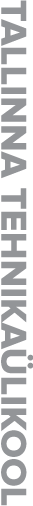 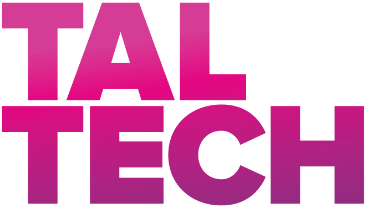  töötajate üldkoosolekprotokoll nr Struktuuriüksuse töötajate arv  Koosolekul osaleb  töötajat, sellest lihtkirjalikult volitatud isiku kaudu  töötajat.koosoleku juhatajaks valiti: sekretäriks valiti: Kinnitada järgmine päevakord:Töökeskkonnavoliniku valimine.Töökeskkonnavoliniku ülesannete täitmise aja määramine.1. Koosoleku juhataja  tutvustas töökeskkonnavoliniku valimise korda esitas töökeskkonnavoliniku kandidaadiks . poolt hääletas  töötajat, vastu hääletas  töötajat.Hääletustulemuste alusel otsustati: Lugeda töökeskkonna volinikuks valituks (ning suunata töötervishoiu ja tööohutusalasele täiendõppele) 2.  tegi ettepaneku määrata töökeskkonnavoliniku ülesannete täitmise ajaks kaks tundi nädalas.Otsustati: Näha ette töökeskkonnavoliniku ülesannete täitmise ajaks kaks tundi nädalas.Lisad: volitused.Koosoleku juhataja: Protokollija: 